5ESERCITAZIONE  di conteggio dei Function Point (Soluzione Prima parte)A) Analisi dei dati: realizzare il modello ER e lo schema rappresentativo della struttura dati normalizzata.   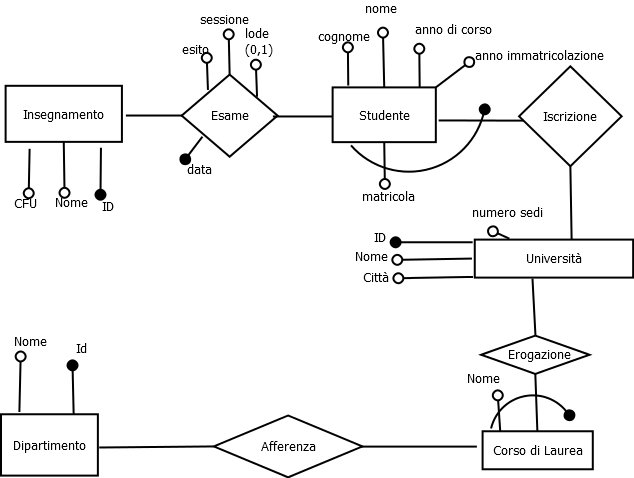 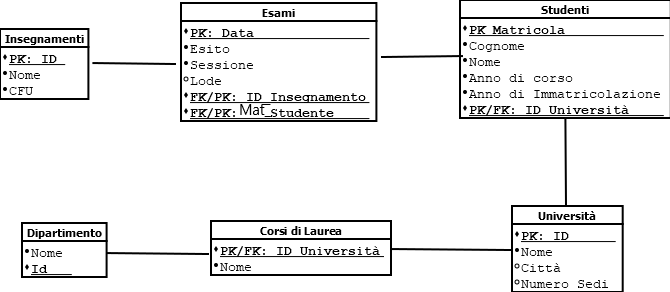 B) Identificazione degli elementiB1) Individuare ILF, EIFB2) Individuare EI, EQ, EOC) Calcolo degli FP: calcolare gli UFP36 della base dati + 39 funzioni = 75ESERCITAZIONE  di conteggio dei Function Point (Soluzione Seconda parte)D) Determinazione del fattore di aggiustamento: calcolare TDI, VAF e AFP    TipoDescrizioneRETDETComplessità(da tabella ILF/EIF)UFP(da tabella calcolo UFP)ILFInsegnamenti3bassa7EIFEsami6bassa5ILFStudenti6bassa7ILFUniversità4bassa7EIFCorsi di Laurea2bassa5EIFDipartimenti2bassa5TipoDescrizioneFTRDETElementiComplessità(da tabelle EI, EO/EQ)UFP(da tabella calcolo UFP)EIInserire in anagrafica studenti (con controllo)414(6 studenti, 4 Università, 2 lettura Dipartimenti e Corso di Laurea, 2 controllo e conferma)Alta6EIModifica Anagrafica313(5 studenti, 4 Università, 2 lettura Dipartimenti e Corso di Laurea, 2 controllo e conferma)Alta6EICancellazione Anagrafica2 (Studenti ed Esami, cioè le tab. dove appare la matricola)12(6 studenti, 5 esami, 1 conferma) Media4EIInserimento Esami Sostenuti2, cioè Esami e Insegnamenti. (Si suppone che, inserendo un esame, i dati dello studente siano già inseriti)95 Esami (non si ripete la matricola), 2 Insegnamenti (senza ripetere PK), 2 controllo e conferma.Media4EOVisualizzazione stato esami del singolo studente con calcolo media voti215(6 Studenti, 5 Esami, 1 calcolo e 1 stampa, 1 controllo duplicazione dati e 1 conferma). DOMANDA: Servirebbe altro?Media5EQVisualizzazione dei dati riassuntivi per studente (Scheda)314(6 studente, 5 Esami, 3 Università, senza ripetere PK) DOMANDA: Servirebbe altro?Media5EOStampa dello stato esami del singolo studente con calcolo media voti316(6 Esami, 5 Studente (non ripeto PK), Insegnamento 3 (non ripeto PK), 1 controllo e 1 confermaMedia5EQStampa delle schede318(6 Studenti, 5 Esami, 3 Uni, 2 Insegnamenti, Controllo e conf. 2)Media4Id FattoreFattoreValore1comunicazione dati22distribuzione dell’elaborazione23prestazioni24utilizzo estensivo della configurazione15frequenza delle transazioni1 (in sessione d’esami si prevede un picco)6inserimento dati interattivo57efficienza per l’utente finale48aggiornamento interattivo19complessità elaborativa1 (in quanto abbiamo solo operazioni di controllo e conferma)10riusabilità511facilità d’installazione012facilità di gestione operativa413molteplicità di siti214facilità di modifica3